Epoche:		NeuzeitPerspektive:		europäischKategorien:		Freiheit und Herrschaft, Kontinuität und WandelDimensionen: 		Politikgeschichte, Kultur- und Ideengeschichte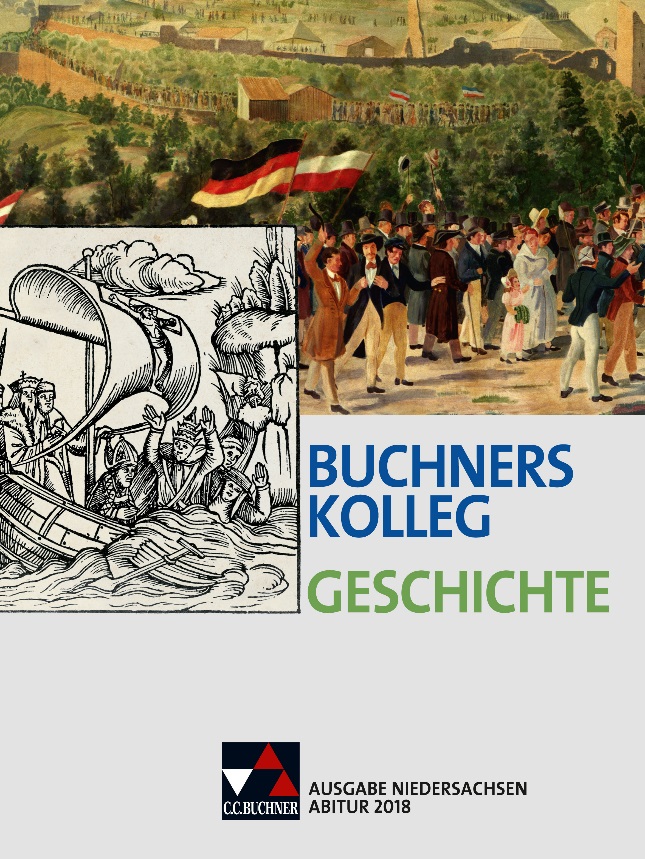 Synopse zum Pflichtmodul„Nationalstaatsbildung im Vergleich“Buchners Kolleg Geschichte – Ausgabe NiedersachsenAbitur 2018(ISBN 978-3-661-32017-5)C.C.Buchner Verlag GmbH & Co. KG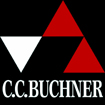 Telefon +49 951 16098-200www.ccbuchner.deInhaltlicher Schwerpunkt des Lehrplans:1. Die Herausbildung des deutschen Nationalstaates im 19. JahrhundertInhaltlicher Schwerpunkt des Lehrplans:1. Die Herausbildung des deutschen Nationalstaates im 19. JahrhundertKapitel● Nationen und Nationalstaatsbildung, Seite 264 bis 268◦ Nationsbildung in Europa, Begriff „Nation“, „Nationalismus“  (Darstellung: Seite 264, Material: M1 bis M3, Seite 267 f.)◦ Nationale Identitäten (Darstellung: Seite 265)◦ Nationale Symbole (Darstellung: Seite 266)● Die deutsche und die polnische Nationalbewegung, Seite 269 bis 279◦ Anfänge der deutschen Nationalbewegung   (Darstellung: Seite 269, Material: M1, Seite 276)◦ Restauration nach dem Wiener Kongress (Darstellung: Seite 271)◦ Vormärz (Darstellung: Seite 272)◦ Hambacher Fest (Darstellung: Seite 272, Material: M4, Seite 278)◦ Revolution von 1848/49, Frankfurter Paulskirche   (Darstellung: Seite 273 bis 275, Material: M5 und M6, Seite 278 f.)Vernetzungsmöglichkeiten● Theorie-Baustein: Nation – Begriff und MythosSeite 314 bis 319● Probeklausur, Seite 485 bis 488(Verweis auf die „Germania“, Frankfurter Paulskirche,Material: M1, Seite 486)● Der Weg zur Reichsgründung, Seite 283 bis 292◦ Italienische Einigungsbewegung   (Darstellung: Seite 283 f., Material: M1, Seite 289)◦ Preußischer Verfassungskonflikt und die preußischen Liberalen  (Darstellung: Seite 284, Material: M2, Seite 289 f.)◦ Deutsche Einigungskriege, Gründung des Deutschen Kaiserreiches  (Darstellung: Seite 284 bis 288, Material: M3 bis M5, Seite 290 bis 292)◦ Verfassung des Deutschen Reiches   (Darstellung: Seite 288, Material: M6, Seite 292)● „Nation“ und „Minderheiten“, Seite 293 bis 300◦ Wer gehört zu den Staatsbürgern? (Darstellung: Seite 293)◦ Was ist eine Minderheit? (Darstellung: Seite 293)◦ „Nationale“ Minderheiten im Deutschen Kaiserreich (Darstellung: Seite 293 f.)◦ Neuer Reichsnationalismus (Darstellung: Seite 294, Material: M1, Seite 297)◦ Germanisierungspolitik im Osten   (Darstellung: Seite 294 f., Material: M2, Seite 297 f.)● Nationen und Nationalstaatsbildung, Seite 264 bis 268(Verweis auf die Kaiserproklamation im Spiegelsaal des Versailler Schlosses, Abbildung, Seite 264)Inhaltlicher Schwerpunkt des Lehrplans:2. Die Entwicklung des nationalen Gedankens und des Nationalstaates in PolenInhaltlicher Schwerpunkt des Lehrplans:2. Die Entwicklung des nationalen Gedankens und des Nationalstaates in PolenKapitel● Nationen und Nationalstaatsbildung, Seite 264 bis 268◦ Nationsbildung in Europa, Begriff „Nation“, „Nationalismus“  (Darstellung: Seite 264, Material: M1 bis M3, Seite 267 f.)◦ Nationale Identitäten (Darstellung: Seite 265)◦ Nationale Symbole (Darstellung: Seite 266)● Die deutsche und die polnische Nationalbewegung, Seite 269 bis 279◦ Polnische Teilungen (Darstellung: Seite 270, Material: M2 und M3,   Seite 276 f.)◦ Polnischer Aufstand von 1830/31 (Darstellung: Seite 272)◦ Hambacher Fest (Darstellung: Seite 272, Material: M4, Seite 278)◦ 1848 und das polnische Problem, „Polendebatte“ (Darstellung: Seite 274)◦ Polnischer Aufstand von 1863 (Darstellung: Seite 275)● Methoden-Baustein: Historische Urteilsbildung, Seite 280 bis 282◦ Polnischer Aufstand von 1830/31  (Material: M „Novemberaufstand“, Seite 281)Vernetzungsmöglichkeiten● Theorie-Baustein: Nation – Begriff und MythosSeite 314 bis 319● Methoden-Baustein: Historische Urteilsbildung, Seite 280 bis 282(Verweis auf „Novemberaufstand“, Material: M, Seite 281)● Die deutsche und die polnische Nationalbewegung, Seite 269 bis 279(Verweis auf den „Novemberaufstand“, Darstellung: Vormärz, Seite 272)● „Nation“ und „Minderheiten“, Seite 293 bis 300◦ „Nationale“ Minderheiten im Deutschen Kaiserreich (Darstellung: Seite 293 f.)◦ Germanisierungspolitik im Osten   (Darstellung: Seite 294 f., Material: M2, Seite 297 f.)◦ Entwicklung des nationalen Gedankens in Polen   (Darstellung: Seite 295, Material: M3 und M4, Seite 298 f.)◦ „Ruhrpolen“ (Darstellung: Seite 296, Material: M5, Seite 300)Zur Herausbildung des Nationalstaates Polen siehe außerdem die Kapitel unter dem dritten Schwerpunkt des Lehrplans.Inhaltlicher Schwerpunkt des Lehrplans:3. Konfliktfeld Nationalstaat (u. a. Grenzziehung nach dem Ersten Weltkrieg, deutsch-polnisches Verhältnis nach dem Zweiten Weltkrieg)Inhaltlicher Schwerpunkt des Lehrplans:3. Konfliktfeld Nationalstaat (u. a. Grenzziehung nach dem Ersten Weltkrieg, deutsch-polnisches Verhältnis nach dem Zweiten Weltkrieg)Kapitel● Der Erste Weltkrieg und seine Folgen, Seite 301 bis 310◦ Verlauf und Folgen des Ersten Weltkrieges   (Darstellung: Seite 301 bis 304, Material: M1 bis M5, Seite 307 bis 309)◦ Erinnerungskultur: Erinnerungen an den Ersten Weltkrieg in Deutschland  (Darstellung: Seite 304 f.)◦ Erinnerungskultur: Erinnerungen an den Ersten Weltkrieg in Polen  (Darstellung: Seite 306, Material: M6, Seite 310)● Methoden-Baustein: Fotografie, Seite 311 bis 313◦ Fotografien zum Ersten Weltkrieg, „Augusterlebnis“ in Deutschland   (Seite 312 f.)● Theorie-Baustein: Nation – Begriff und Mythos, Seite 314 bis 319◦ Nationale Mythen, Mythologisierung und Nationsbildung, politische Mythen   (Material: M1 bis M3, Seite 316 f.)◦ Fallbeispiel: Tannenberg-Mythos (Darstellung: Seite 314 f., Material: M4   und M5, Seite 318 f.)Vernetzungsmöglichkeiten● Demokratie und Diktatur in der Zwischenkriegszeit, Seite 320 bis 329(Verweis auf den Versailler Vertrag, Bestimmungen für Polen, Darstellung: Die polnischen Grenzkriege, Seite 322, Material: M1 und M2, Seite 327)◦ Probeklausur, Seite 485 bis 488  (Verweis auf Józef Piłsudski, Material: M2, Seite 486)● Der Erste Weltkrieg und seine Folgen, Seite 301 bis 310(Verweis auf den deutschen Nationalismus im Ersten Weltkrieg, Darstellung auf Seite 301 f.)● Nationen und Nationalstaatsbildung, Seite 264 bis 268● Der Erste Weltkrieg und seine Folgen, Seite 301 bis 310● Modul: 4.1 Mythen, Seite 422 bis 441● Demokratie und Diktatur in der Zwischenkriegszeit, Seite 320 bis 329Das Kapitel betrachtet schwerpunktmäßig Polen, die Entwicklungen im Deutschen Reich werden im Kapitel zur Weimarer Republik behandelt. ◦ Herausbildung autoritärer Systeme in Europa (Darstellung: Seite 320 f.)◦ Polnische Grenzkriege 1918 bis 1921 (Darstellung: Seite 322 f.)◦ Versailler Vertrag, Verhandlungen und Ergebnisse für Polen   (Darstellung: Seite 322, Material: M1 und M2, Seite 327)◦ Staatskonzepte von Roman Dmowski und Józef Piłsudski   (Darstellung: Seite 322 f., Material: M3, Seite 328)◦ Schwierigkeiten der Staatsgründung in Polen (Darstellung: Seite 323)◦ Militärputsch von 1926 (Darstellung: Seite 324, Material: M4, Seite 328)◦ Nationalitäten in Polen (Darstellung: Seite 324 f.)◦ Identitäten nach 1918/19 (Darstellung: Seite 324 f., Material: M5, Seite 329)◦ Polnische Außenpolitik in den 1920er- und 30er-Jahren   (Darstellung: Seite 325 f.)● Der Zweite Weltkrieg und seine Folgen, Seite 330 bis 339◦ Hitler-Stalin-Pakt, Überfall auf Polen   (Darstellung: Seite 330, Material: M1, Seite 336)◦ Nationalsozialistisches Herrschaftssystem, Generalgouvernement   (Darstellung: Seite 331 f.)◦ Vierte Teilung Polens, Rassenideologie   (Darstellung: Seite 332, Material: M2, Seite 336)◦ Besatzungspolitik in Polen   (Darstellung: Seite 332 f., Material: M3 bis M6, Seite 337 f. )● Modul: 3.2 Die Weimarer Republik und ihre Bürger, Seite 358 bis 385● Der Erste Weltkrieg und seine Folgen, Seite 301 bis 310(Verweis auf Józef Piłsudski, Material: M6, Seite 310)● Modul: 2.1 Flucht, Vertreibung und Umsiedlung im Umfeld des Zweiten Weltkrieges, Seite 140 bis 203(Verweis auf polnische Zwangsarbeit, Rassenideologie,Lebensraumideologie, Seite 150 ff.; Verweis auf „Bevölkerungsverschiebungen“ in Polen,Material: M2, Seite 174)◦ Völkermord an den europäischen Juden   (Darstellung: Seite 333, Material: M7, Seite 339)◦ Aufstand im Warschauer Ghetto 1943 (Darstellung: Seite 334)◦ Polnischer Aufstand vom Sommer 1944 (Darstellung: Seite 335)● Deutsche und polnische Geschichte nach 1945, Seite 340 bis 351◦ Potsdamer Konferenz, polnische Westverschiebung   (Darstellung: Seite 340, Material: M1, Seite 347)◦ Zwangsmigration von Deutschen und Polen (Darstellung: Seite 340 f.)◦ Westintegration der Bundesrepublik Deutschland (Darstellung: Seite 341)◦ NATO, Warschauer Pakt, Kalter Krieg (Darstellung: Seite 342)◦ Aktivitäten der katholischen Kirchen in den 1960er-Jahren   (Darstellung: Seite 342, Material: M2, Seite 348)◦ Warschauer Vertrag und Ostverträge in den 1970er-Jahren, Kniefall Brandts   (Darstellung: Seite 343, Material: M3, Seite 349)◦ KSZE-Konferenz, Solidarność-Bewegung und Opposition im „Ostblock“   (Darstellung: Seite 343 f., Material: M4 und M5, Seite 350 f.)◦ Nationalismus in Deutschland nach dem Zweiten Weltkrieg   (Darstellung: Seite 345)◦ Deutsch-polnische Schulbuchkommission, Georg-Eckert-Institut   in Braunschweig (Darstellung: Seite 345 f.)◦ Deutschland und Polen heute   (Darstellung: Seite 345)● Modul: 4.2 Nationale Gedenk- und Feiertage in verschiedenen Ländern, Seite 442 bis 468(Verweis auf den 27. Januar als Gedenktag (Befreiung von Auschwitz), Seite 448 ff.)● Modul: 2.1 Flucht, Vertreibung und Umsiedlung im Umfeld des Zweiten Weltkrieges, Seite 140 bis 203(Verweis auf die Zwangsmigration von Deutschen und Polen, vor allem Seite 158 ff. und Seite 171 f.;Verweis auf die „Westverschiebung“ Polens, Material: M3, Seite 175)● Modul: 3.3 Deutsches Selbstverständnis nach 1945, Seite 386 bis 415● Modul: 1.3 Mauerfall und „Wende“ in der DDR 1989,Seite 114 bis 136(Verweis auf KSZE-Konferenz, Darstellung: Öffnung gegenüber dem Westen: die KSZE, Seite 118 f.)● Modul: 2.1 Flucht, Vertreibung und Umsiedlung im Umfeld des Zweiten Weltkrieges, Seite 140 bis 203(Verweis auf die Auseinandersetzungen um das „Zentrum gegen Vertreibungen“, Abbildung auf Seite 200,Material: M1/M2, Seite 480 f.)